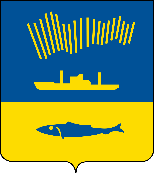 АДМИНИСТРАЦИЯ ГОРОДА МУРМАНСКАП О С Т А Н О В Л Е Н И Е                                                                                                         № В соответствии со статьей 179 Бюджетного кодекса Российской Федерации, Федеральным законом от 06.10.2003 № 131-ФЗ «Об общих принципах организации местного самоуправления в Российской Федерации», Уставом муниципального образования город Мурманск, постановлением администрации города Мурманска от 21.08.2013 № 2143 «Об утверждении Порядка разработки, реализации и оценки эффективности муниципальных программ города Мурманска», распоряжением администрации города Мурманска от 09.11.2017 № 79-р «Об утверждении перечня муниципальных программ города Мурманска на 2018-2024 годы», в целях повышения эффективности и результативности расходования бюджетных средств
 п о с т а н о в л я ю: 1. Внести в муниципальную программу города Мурманска «Управление имуществом и жилищная политика» на 2018-2024 годы, утвержденную постановлением администрации города Мурманска от 13.11.2017 № 3610 
(в ред. постановлений от 20.03.2018 № 711, от 31.05.2018 № 1599, 
от 01.10.2018 № 3355, от 06.12.2018 № 4211, от 20.12.2018 № 4444, 
от 04.04.2019 № 1238, от 08.07.2019 № 2293, от 28.08.2019 № 2897, 
от 16.12.2019 № 4222, от 18.12.2019 № 4249, от 08.06.2020 № 1348, 
от 30.07.2020 № 1825, от 30.10.2020 № 2517, от 17.12.2020 № 2941, 
от 18.12.2020 № 2971, от 09.08.2021 № 2063, от 10.11.2021 № 2877, 
от ____№____, от___№___), следующие изменения:1.1. В паспорте муниципальной программы:1.1.1. Строку «Финансовое обеспечение программы изложить в следующей редакции:«                                                                                                                          ».1.1.2. В строке «Ожидаемые конечные результаты реализации программы»:- в пункте 6 цифры «262» заменить цифрами «160»;- в пункте 7 цифры «45» заменить цифрами «28»;- в пункте 9 цифры «84» заменить цифрами «74».1.2. В разделе I «Подпрограмма «Переселение граждан из многоквартирных домов, признанных аварийными до 01.01.2017» 
на 2018-2024 годы»:1.2.1. Строки «Финансовое обеспечение подпрограммы» паспорта подпрограммы изложить в следующей редакции:«».1.2.2. Пункт 2 «Основные цели и задачи подпрограммы, целевые показатели (индикаторы) реализации подпрограммы» изложить в следующей редакции:«                                                                                                                            ».1.2.3. В пункте 4 «Обоснование ресурсного обеспечения подпрограммы»:- в абзаце 2 цифры «3021179,7» заменить цифрами «1294992,3»;- таблицу изложить в следующей редакции:«                                                                                                                          ».1.2.4. Таблицу подраздела 3.2 «Перечень основных мероприятий подпрограммы на 2022-2024 годы» раздела 3 «Перечень основных мероприятий подпрограммы» приложения № 1 к подпрограмме изложить в новой редакции согласно приложению № 1 к настоящему постановлению.1.2.5. Приложение № 3 к подпрограмме «План мероприятий по переселению граждан из многоквартирных домов, признанных аварийными 
до 01.01.2017» изложить в новой редакции согласно приложению № 2 
к настоящему постановлению.1.2.6. Приложение № 4 к подпрограмме «План реализации мероприятий по переселению граждан из многоквартирных домов, признанных аварийными 
до 01.01.2017, по способам переселения» изложить в новой редакции согласно приложению № 3 к настоящему постановлению.1.3. В разделе II «Подпрограмма «Обеспечение благоустроенным жильем жителей города Мурманска, проживающих в многоквартирных домах пониженной капитальности, имеющих не все виды благоустройства» 
на 2018-2024 годы»:1.3.1. Строки «Финансовое обеспечение подпрограммы», паспорта подпрограммы изложить в следующей редакции:«».1.3.2. Пункт 2 подпрограммы «Основные цели и задачи подпрограммы,целевые показатели (индикаторы) реализации подпрограммы» изложить в следующей редакции:«                                                                                                                                    ».1.3.3. В пункте 4 подпрограммы «Обоснование ресурсного обеспечения подпрограммы»:- в абзаце 2 цифры «3793875,5» заменить цифрами «4009242,6»;- таблицу изложить в новой редакции согласно приложению № 4 
к настоящему постановлению.1.3.4. Таблицы приложения № 1 к подпрограмме изложить в новой редакции согласно приложению № 5 к настоящему постановлению.1.3.5. Таблицу приложения № 2 к подпрограмме изложить в новой редакции согласно приложению № 6 к настоящему постановлению.1.4. В разделе III «Подпрограмма «Обеспечение жильем молодых и многодетных семей города Мурманска» на 2018-2024 годы»:1.4.1. Строку «Финансовое обеспечение подпрограммы» паспорта подпрограммы изложить в следующей редакции:«                                                                                                                          ».1.4.2. В строке «Ожидаемые конечные результаты реализации программы»:- в пункте 4 цифры «262» заменить цифрами «160».1.4.3. В пункте 1 подпрограммы «Характеристика проблемы, на решение которой направлена подпрограмма» абзац 8 изложить в следующей редакции:«За период 2006-2020 годов свидетельства о праве на получение социальной выплаты на приобретение (строительство) жилых помещений получили 1648 семей, из них смогли приобрести жилые помещения 1522 семьи. Фактический объем бюджетного финансирования, направленного на предоставление социальных выплат на приобретение (строительство) жилья, составил 972 940,2 тыс. руб., в том числе 670 042,6 тыс. руб. - средства бюджета муниципального образования город Мурманск (в том числе 33 498,0 тыс. руб. - дополнительные социальные выплаты при рождении детей), 180 937,3 тыс. руб. - средства областного бюджета, 120 963,0 тыс. руб. - средства федерального бюджета. Общий объем финансирования из внебюджетных источников составил 2 268 461,0 тыс. руб. (собственные средства участников и ипотечные (жилищные) кредиты).»1.4.4. Таблицу пункта 2 «Основные цели и задачи подпрограммы, целевые показатели (индикаторы) реализации подпрограммы» изложить в новой редакции согласно приложению № 7 к настоящему постановлению.1.4.5. Пункт 4 подпрограммы «Обоснование ресурсного обеспечения подпрограммы» изложить в новой редакции согласно приложению № 8 
к настоящему постановлению.1.4.6. В пункте 5 подпрограммы «Оценка эффективности подпрограммы, рисков ее реализации»:- в абзаце 4 цифры «862» заменить цифрами «917»;- в абзаце 5 фразу «140 детей» заменить фразой «161 ребенок»;- в абзаце 6 фразу «1 310 многодетным семьям» заменить фразой 
«1004 многодетных семей».1.4.7. Таблицы приложения к подпрограмме изложить в новой редакции согласно приложению № 9 к настоящему постановлению.1.5. В разделе IV «Подпрограмма «Переустройство и (или) перепланировка пустующих муниципальных нежилых помещений для перевода их в муниципальные жилые помещения» на 2018-2024 годы:1.5.1. Строки «Финансовое обеспечение подпрограммы», «Ожидаемые конечные результаты реализации подпрограммы» паспорта подпрограммы изложить в следующей редакции:«                                                                                                                           ».1.5.2. Таблицу пункта 2 подпрограммы «Основные цели и задачи подпрограммы, целевые показатели (индикаторы) реализации подпрограммы» изложить в следующей редакции:«                                                                                                                           ».1.5.3. Таблицу пункта 4 подпрограммы «Обоснование ресурсного обеспечения подпрограммы» изложить в следующей редакции:«                                                                                                                           ».1.5.4. Таблицы приложения к подпрограмме изложить в новой редакции согласно приложению № 10 к настоящему постановлению.1.6. В разделе V «Подпрограмма «Улучшение жилищных условий малоимущих граждан, состоящих на учете в качестве нуждающихся в жилых помещениях, предоставляемых по договорам социального найма» на 2018-2024 годы»:1.6.1. Строки «Финансовое обеспечение подпрограммы», «Ожидаемые конечные результаты реализации подпрограммы» паспорта подпрограммы изложить в следующей редакции:«                                                                                                                          ».1.6.2. В пункте 1 подпрограммы «Характеристика проблемы, на решение которой направлена подпрограмма»:- абзац 2 изложить в следующей редакции:«По состоянию на 10.12.2021 на учете в качестве нуждающихся состоят 8597 семей, из них 2 очередника располагают правом на внеочередное предоставление жилого помещения.»;- в абзаце 3 цифры «1985-1986» заменить цифрами «1985-1987».1.6.3. Пункт 2 подпрограммы «Основные цели и задачи подпрограммы,целевые показатели (индикаторы) реализации подпрограммы» изложить в следующей редакции:«                                                                                                                          ».1.6.4. Таблицу пункта 4 подпрограммы «Обоснование ресурсного обеспечения подпрограммы» изложить в следующей редакции:«                                                                                                                            ».1.6.5. В пункте 5 подпрограммы «Оценка эффективности подпрограммы, рисков ее реализации» в абзаце 1 фразу «88 семей» заменить фразой 
«74 семьи».1.6.6. Таблицу приложения к подпрограмме изложить в новой редакции согласно приложению № 11 к настоящему постановлению.1.7. В разделе VI «Подпрограмма «Создание условий для эффективного использования муниципального имущества города Мурманска» 
на 2018-2024 годы»:1.7.1. Строку «Финансовое обеспечение подпрограммы» паспорта подпрограммы изложить в следующей редакции:«                                                                                                                               ».1.7.2. В пункте 1 подпрограммы «Характеристика проблемы,
 на решение которой направлена подпрограмма» абзац 23 изложить в следующей редакции:«Данный программный продукт был призван обеспечивать единую систему учета имущественных и земельных отношений, и повышение качества автоматизации процесса по сбору и обработке информации, а также процесса по разработке и реализации принимаемых управленческих решений. В настоящее время целесообразно и необходимо проведение модернизации имеющихся программных комплексов по учету имущества и правоотношений.».1.7.3. Таблицу пункта 4 подпрограммы «Обоснование ресурсного обеспечения подпрограммы» изложить в новой редакции согласно приложению № 12 к настоящему постановлению.1.7.4. Таблицы приложения к подпрограмме изложить в новой редакции согласно приложению № 13 к настоящему постановлению.1.8. В разделе VII «Подпрограмма «Реформирование и регулирование земельных и имущественных отношений на территории муниципального образования город Мурманск» на 2018-2024 годы»:1.8.1. Строку «Финансовое обеспечение подпрограммы» паспорта подпрограммы изложить в следующей редакции:«                                                                                                                           ».1.8.2. Пункт 2 подпрограммы «Основные цели и задачи подпрограммы, целевые показатели (индикаторы) реализации подпрограммы» изложить в новой редакции согласно приложению № 14 к настоящему постановлению.1.8.3. Таблицу пункта 4 подпрограммы «Обоснование ресурсного обеспечения подпрограммы» изложить в следующей редакции:«                                                                                                                            ».1.8.4. Таблицу приложения к подпрограмме изложить в новой редакции согласно приложению № 15 к настоящему постановлению.1.9. В разделе VIII «Аналитическая ведомственная целевая программа «Обеспечение деятельности комитета имущественных отношений города Мурманска» на 2018-2024 годы»:1.9.1. Строку «Финансовое обеспечение АВЦП» паспорта АВЦП изложить в следующей редакции:«                                                                                                                         ».1.8.2. Таблицу приложения к АВЦП изложить в новой редакции согласно приложению № 16 к настоящему постановлению.2. Отделу информационно-технического обеспечения и защиты информации администрации города Мурманска (Кузьмин А.Н.) разместить настоящее постановление с приложениями на официальном сайте администрации города Мурманска в сети Интернет.3. Редакции газеты «Вечерний Мурманск» (Хабаров В.А.) опубликовать настоящее постановление с приложениями.4. Настоящее постановление вступает в силу со дня официального опубликования и распространяется на правоотношения, возникшие с 01.01.2022.5. Контроль за выполнением настоящего постановления возложить на заместителя главы администрации города Мурманска Синякаева Р.Р.Временно исполняющий полномочияглавы администрации города Мурманска                                     В.А. ДоцникФинансовое обеспечение программыВсего по муниципальной программе: 10 280 937,6 тыс. руб., в том числе:2018 год – 918 217,6 тыс. руб.; 2019 год – 1 037 534,2 тыс. руб.; 2020 год – 1 163 575,8 тыс. руб.; 2021 год – 1 146 442,7 тыс. руб.; 2022 год – 1 164 193,5 тыс. руб.; 2023 год – 1 306 170,1 тыс. руб.; 2024 год – 3 544 803,3 тыс. руб. МБ: 3 795 269,7 тыс. руб., из них:2018 год – 612 752,2 тыс. руб.; 2019 год – 504 815,8 тыс. руб.; 2020 год – 516 122,1 тыс. руб.; 2021 год – 395 554,8 тыс. руб.; 2022 год – 642 779,0 тыс. руб.; 2023 год – 648 146,5 тыс. руб.; 2024 год – 475 099,3 тыс. руб. ОБ: 962 982,4 тыс. руб., из них:2018 год – 50 087,3 тыс. руб.; 2019 год – 42 111,2 тыс. руб.; 2020 год – 190 253,9 тыс. руб.; 2021 год – 175 549,5 тыс. руб.; 2022 год – 237 039,8 тыс. руб.; 2023 год – 168 510,7 тыс. руб.; 2024 год – 99 430,0 тыс. руб. ФБ: 1 053 406,6 тыс. руб., из них:2018 год – 24 217,9 тыс. руб.; 2019 год – 260 587,5 тыс. руб.; 2020 год – 224 375,2 тыс. руб.; 2021 год – 300 338,4 тыс. руб.; 2022 год – 19 374,7 тыс. руб.; 2023 год – 224 512,9 тыс. руб.; 2024 год – 0,0 тыс. руб. ВБ: 4 469 278,5 тыс. руб., из них:2018 год – 231 160,2 тыс. руб.; 2019 год – 230 019,7 тыс. руб.; 2020 год – 232 824,6 тыс. руб.; 2021 год – 275 000,0 тыс. руб.; 2022 год – 265 000,0 тыс. руб.; 2023 год – 265 000,0 тыс. руб.; 2024 год – 2 970 274,0 тыс. руб.Финансовое обеспечение подпрограммыВсего по подпрограмме: 1 294 992,3 тыс. руб., в том числе:МБ: 140 585,7 тыс. руб., из них:2018 год – 37 693,5 тыс. руб.; 2019 год – 9 988,7 тыс. руб.; 2020 год – 26 632,1 тыс. руб.; 2021 год – 20 475,3 тыс. руб.; 2022 год – 11 306,1 тыс. руб.; 2023 год – 31 490,0 тыс. руб.; 2024 год – 3 000,0 тыс. руб. ОБ: 125 217,9 тыс. руб., из них:2018 год – 50 087,3 тыс. руб.; 2019 год – 8 368,8 тыс. руб.; 2020 год – 21 956,9 тыс. руб.; 2021 год – 15 586,2 тыс. руб.; 2022 год – 728,7 тыс. руб.; 2023 год – 28 490,0 тыс. руб.; 2024 год – 0,0 тыс. руб. ФБ: 1 029 188,7 тыс. руб., из них:2018 год – 0,0 тыс. руб.; 2019 год – 260 587,5 тыс. руб.; 2020 год – 224 375,2 тыс. руб.; 2021 год – 300 338,4 тыс. руб.; 2022 год – 19 374,7 тыс. руб.; 2023 год – 224 512,9 тыс. руб.; 2024 год – 0,0 тыс. руб. ВБ: 0,0 тыс. руб., из них:2018 год – 0,0 тыс. руб.; 2019 год – 0,0 тыс. руб.; 2020 год – 0,0 тыс. руб.; 2021 год – 0,0 тыс. руб.; 2022 год – 0,0 тыс. руб.; 2023 год – 0,0 тыс. руб.; 2024 год – 0,0 тыс. руб.№ п/пЦель, задачи, показатели (индикаторы)ед. изм.Значение показателя (индикатора)Значение показателя (индикатора)Значение показателя (индикатора)Значение показателя (индикатора)Значение показателя (индикатора)Значение показателя (индикатора)Значение показателя (индикатора)№ п/пЦель, задачи, показатели (индикаторы)ед. изм.годы реализации подпрограммыгоды реализации подпрограммыгоды реализации подпрограммыгоды реализации подпрограммыгоды реализации подпрограммыгоды реализации подпрограммыгоды реализации подпрограммы№ п/пЦель, задачи, показатели (индикаторы)ед. изм.2018201920202021202220232024123456789101Количество граждан, переселенных из аварийных многоквартирных домовчел.9532128334832110451366Источники финансированияВсего, тыс. руб.В том числе по годам реализации, тыс. руб.В том числе по годам реализации, тыс. руб.В том числе по годам реализации, тыс. руб.В том числе по годам реализации, тыс. руб.В том числе по годам реализации, тыс. руб.В том числе по годам реализации, тыс. руб.В том числе по годам реализации, тыс. руб.Источники финансированияВсего, тыс. руб.2018201920202021202220232024123456789Всего по подпрограмме:1294992,387780,8278945,0272964,2336399,931409,5284492,93000,0в том числе за счет:в том числе за счет:в том числе за счет:в том числе за счет:в том числе за счет:в том числе за счет:в том числе за счет:в том числе за счет:в том числе за счет:средств бюджета муниципального образования город Мурманск140585,737693,59988,726632,120475,311306,131490,03000,0средств областного бюджета125217,950087,38368,821956,915586,2728,728490,00,0средств федерального бюджета1029188,70,0260587,5224375,2300338,419374,7224512,90,0Финансовое обеспечение подпрограммыВсего по подпрограмме: 4 009 242,6 тыс. руб., в том числе:МБ: 978 635,5 тыс. руб., из них:2018 год – 189 252,3 тыс. руб.; 2019 год – 135 104,8 тыс. руб.; 2020 год – 120 615,7 тыс. руб.; 2021 год – 27 203,5 тыс. руб.; 2022 год – 209 430,4 тыс. руб.; 2023 год – 225 443,8 тыс. руб.; 2024 год – 71 585,0 тыс. руб. ВБ: 2 705 274,0 тыс. руб., из них:2018 год – 0,0 тыс. руб.; 2019 год – 0,0 тыс. руб.; 2020 год – 0,0 тыс. руб.; 2021 год – 0,0 тыс. руб.; 2022 год – 0,0 тыс. руб.; 2023 год – 0,0 тыс. руб.; 2024 год – 2 705 274,0 тыс. руб. ОБ: 325 333,1 тыс. руб., из них:2020 год – 50 472,1 тыс. руб.; 2021 год – 97 688,7 тыс. руб.; 2022 год – 136 673,8 тыс. руб.; 2023 год – 40 498,5 тыс. руб.; 2024 год – 0,0 тыс. руб.№ п/пЦель, задачи, показатели (индикаторы)Ед. 
изм.Значение показателя (индикатора)Значение показателя (индикатора)Значение показателя (индикатора)Значение показателя (индикатора)Значение показателя (индикатора)Значение показателя (индикатора)Значение показателя (индикатора)Значение показателя (индикатора)Значение показателя (индикатора)№ п/пЦель, задачи, показатели (индикаторы)Ед. 
изм.Отчетный годТекущий годГоды реализации подпрограммыГоды реализации подпрограммыГоды реализации подпрограммыГоды реализации подпрограммыГоды реализации подпрограммыГоды реализации подпрограммыГоды реализации подпрограммы№ п/пЦель, задачи, показатели (индикаторы)Ед. 
изм.201620172018201920202021202220232024123456789101112Цель: обеспечение граждан, проживающих в многоквартирных домах пониженной капитальности, благоустроенными жилыми помещениямиЦель: обеспечение граждан, проживающих в многоквартирных домах пониженной капитальности, благоустроенными жилыми помещениямиЦель: обеспечение граждан, проживающих в многоквартирных домах пониженной капитальности, благоустроенными жилыми помещениямиЦель: обеспечение граждан, проживающих в многоквартирных домах пониженной капитальности, благоустроенными жилыми помещениямиЦель: обеспечение граждан, проживающих в многоквартирных домах пониженной капитальности, благоустроенными жилыми помещениямиЦель: обеспечение граждан, проживающих в многоквартирных домах пониженной капитальности, благоустроенными жилыми помещениямиЦель: обеспечение граждан, проживающих в многоквартирных домах пониженной капитальности, благоустроенными жилыми помещениямиЦель: обеспечение граждан, проживающих в многоквартирных домах пониженной капитальности, благоустроенными жилыми помещениямиЦель: обеспечение граждан, проживающих в многоквартирных домах пониженной капитальности, благоустроенными жилыми помещениямиЦель: обеспечение граждан, проживающих в многоквартирных домах пониженной капитальности, благоустроенными жилыми помещениямиЦель: обеспечение граждан, проживающих в многоквартирных домах пониженной капитальности, благоустроенными жилыми помещениямиЦель: обеспечение граждан, проживающих в многоквартирных домах пониженной капитальности, благоустроенными жилыми помещениями1Количество переселенных граждан, проживающих в многоквартирных домах пониженной капитальности, имеющих не все виды благоустройствачел.137188397*1101781162772662647Финансовое обеспечение подпрограммыВсего по подпрограмме: 2 825 085,7 тыс. руб., в том числе:МБ: 528 807,5 тыс. руб., из них:2018 год – 67 302,2 тыс. руб.; 2019 год – 82 129,3 тыс. руб.; 2020 год – 76 086,1 тыс. руб.; 2021 год – 76 157,6 тыс. руб.; 2022 год – 76 696,9 тыс. руб.; 2023 год – 74 735,0 тыс. руб.; 2024 год – 75 700,4 тыс. руб. ОБ: 508 066,8 тыс. руб., из них:2018 год – 0,0 тыс. руб.; 2019 год – 33 742,4 тыс. руб.; 2020 год – 117 824,9 тыс. руб.; 2021 год – 62 274,6 тыс. руб.; 2022 год – 98 239,2 тыс. руб.; 2023 год – 98 068,1 тыс. руб.; 2024 год – 97 917,6 тыс. руб. ФБ: 24 217,9 тыс. руб., из них:2018 год – 24 217,9 тыс. руб.; 2019 год – 0,0 тыс. руб.; 2020 год – 0,0 тыс. руб.; 2021 год – 0,0 тыс. руб.; 2022 год – 0,0 тыс. руб.; 2023 год – 0,0 тыс. руб.; 2024 год – 0,0 тыс. руб. ВБ: 1 763 993,5 тыс. руб., из них:2018 год – 231 160,2 тыс. руб.; 2019 год – 230 019,7 тыс. руб.; 2020 год – 232 813,6 тыс. руб.; 2021 год – 275 000,0 тыс. руб.; 2022 год – 265 000,0 тыс. руб.; 2023 год – 265 000,0 тыс. руб.; 2024 год – 265 000,0 тыс. руб.Финансовое обеспечение подпрограммыВсего по подпрограмме: 24 043,0 тыс. руб., в том числе:МБ: 24 043,0 тыс. руб., из них:2018 год – 4 172,8 тыс. руб.; 2019 год – 5 531,1 тыс. руб.; 2020 год – 14 339,1 тыс. руб.; 2021 год – 0,0 тыс. руб.; 2022 год – 0,0 тыс. руб.; 2023 год – 0,0 тыс. руб.; 2024 год – 0,0 тыс. руб.Ожидаемые конечные результаты реализации подпрограммы 1. Количество помещений, имеющих в результате действий по изменению категории пустующих нежилых помещений возможность для использования в качестве жилых, – 28 ед. к концу 2024 года.2. Доля объектов, законченных капитальным ремонтом, для использования в качестве жилых, от общего числа запланированных на соответствующий год – 100 % ежегодно№п/пЦель, задачи, показатели (индикаторы)Ед. изм.Значение показателя (индикатора)Значение показателя (индикатора)Значение показателя (индикатора)Значение показателя (индикатора)Значение показателя (индикатора)Значение показателя (индикатора)Значение показателя (индикатора)Значение показателя (индикатора)Значение показателя (индикатора)№п/пЦель, задачи, показатели (индикаторы)Ед. изм.Отчетный годТекущий годГоды реализации подпрограммыГоды реализации подпрограммыГоды реализации подпрограммыГоды реализации подпрограммыГоды реализации подпрограммыГоды реализации подпрограммыГоды реализации подпрограммы№п/пЦель, задачи, показатели (индикаторы)Ед. изм.201620172018201920202021202220232024123456789101112Цель: сокращение количества пустующих муниципальных нежилых помещений и обеспечение населения благоустроенным жильемЦель: сокращение количества пустующих муниципальных нежилых помещений и обеспечение населения благоустроенным жильемЦель: сокращение количества пустующих муниципальных нежилых помещений и обеспечение населения благоустроенным жильемЦель: сокращение количества пустующих муниципальных нежилых помещений и обеспечение населения благоустроенным жильемЦель: сокращение количества пустующих муниципальных нежилых помещений и обеспечение населения благоустроенным жильемЦель: сокращение количества пустующих муниципальных нежилых помещений и обеспечение населения благоустроенным жильемЦель: сокращение количества пустующих муниципальных нежилых помещений и обеспечение населения благоустроенным жильемЦель: сокращение количества пустующих муниципальных нежилых помещений и обеспечение населения благоустроенным жильемЦель: сокращение количества пустующих муниципальных нежилых помещений и обеспечение населения благоустроенным жильемЦель: сокращение количества пустующих муниципальных нежилых помещений и обеспечение населения благоустроенным жильемЦель: сокращение количества пустующих муниципальных нежилых помещений и обеспечение населения благоустроенным жильемЦель: сокращение количества пустующих муниципальных нежилых помещений и обеспечение населения благоустроенным жильем1Количество помещений, имеющих в результате действий по изменению категории пустующих нежилых помещений возможность для использования в качестве жилыхед.2971081000002Доля объектов, законченных капитальным ремонтом, для использования в качестве жилых, от общего числа запланированных на соответствующий год%1001001001001000000Источники финансированияВсего, тыс. руб.В том числе по годам реализации, тыс. руб.В том числе по годам реализации, тыс. руб.В том числе по годам реализации, тыс. руб.В том числе по годам реализации, тыс. руб.В том числе по годам реализации, тыс. руб.В том числе по годам реализации, тыс. руб.В том числе по годам реализации, тыс. руб.Источники финансированияВсего, тыс. руб.2018 год2019 год2020 год2021 год2022 год2023 год2024 год123456789Всего по подпрограмме:24043,04172,85531,114339,10000,0в том числе за счет:в том числе за счет:в том числе за счет:в том числе за счет:в том числе за счет:в том числе за счет:в том числе за счет:в том числе за счет:в том числе за счет:средств бюджета муниципального образования город Мурманск24043,04172,85531,114339,10000,0в том числе по заказчикам:в том числе по заказчикам:в том числе по заказчикам:в том числе по заказчикам:в том числе по заказчикам:в том числе по заказчикам:в том числе по заказчикам:в том числе по заказчикам:в том числе по заказчикам:комитет по строительству администрации города Мурманска:комитет по строительству администрации города Мурманска:комитет по строительству администрации города Мурманска:комитет по строительству администрации города Мурманска:комитет по строительству администрации города Мурманска:комитет по строительству администрации города Мурманска:комитет по строительству администрации города Мурманска:комитет по строительству администрации города Мурманска:комитет по строительству администрации города Мурманска:средств бюджета муниципального образования город Мурманск24043,04172,85531,114339,10000,0Финансовое обеспечение подпрограммыВсего по подпрограмме: 100 085,5 тыс. руб., в том числе:МБ: 100 085,5 тыс. руб., из них:2018 год – 30 000,0 тыс. руб.; 2019 год – 18 994,5 тыс. руб.; 2020 год – 16 891,0 тыс. руб.; 2021 год – 4 200,0 тыс. руб.; 2022 год – 10 000,0 тыс. руб.; 2023 год – 10 000,0 тыс. руб.; 2024 год – 10 000,0 тыс. руб.Ожидаемые конечные результаты реализации подпрограммы Количество семей малоимущих граждан, состоящих на учете в качестве нуждающихся в жилых помещениях, предоставляемых по договорам социального найма, улучшивших жилищные условия, – 74 ед. к концу 2024 года№ п/пЦель, задачи, показатели (индикаторы)Ед. изм.Значение показателя (индикатора)Значение показателя (индикатора)Значение показателя (индикатора)Значение показателя (индикатора)Значение показателя (индикатора)Значение показателя (индикатора)Значение показателя (индикатора)Значение показателя (индикатора)Значение показателя (индикатора)№ п/пЦель, задачи, показатели (индикаторы)Ед. изм.отчетный годтекущий годгоды реализации подпрограммыгоды реализации подпрограммыгоды реализации подпрограммыгоды реализации подпрограммыгоды реализации подпрограммыгоды реализации подпрограммыгоды реализации подпрограммы№ п/пЦель, задачи, показатели (индикаторы)Ед. изм.201620172018201920202021202220232024123456789101112Цель: обеспечение комфортным жильем малоимущих граждан, состоящих на учете в качестве нуждающихся в жилых помещениях, предоставляемых по договорам социального наймаЦель: обеспечение комфортным жильем малоимущих граждан, состоящих на учете в качестве нуждающихся в жилых помещениях, предоставляемых по договорам социального наймаЦель: обеспечение комфортным жильем малоимущих граждан, состоящих на учете в качестве нуждающихся в жилых помещениях, предоставляемых по договорам социального наймаЦель: обеспечение комфортным жильем малоимущих граждан, состоящих на учете в качестве нуждающихся в жилых помещениях, предоставляемых по договорам социального наймаЦель: обеспечение комфортным жильем малоимущих граждан, состоящих на учете в качестве нуждающихся в жилых помещениях, предоставляемых по договорам социального наймаЦель: обеспечение комфортным жильем малоимущих граждан, состоящих на учете в качестве нуждающихся в жилых помещениях, предоставляемых по договорам социального наймаЦель: обеспечение комфортным жильем малоимущих граждан, состоящих на учете в качестве нуждающихся в жилых помещениях, предоставляемых по договорам социального наймаЦель: обеспечение комфортным жильем малоимущих граждан, состоящих на учете в качестве нуждающихся в жилых помещениях, предоставляемых по договорам социального наймаЦель: обеспечение комфортным жильем малоимущих граждан, состоящих на учете в качестве нуждающихся в жилых помещениях, предоставляемых по договорам социального наймаЦель: обеспечение комфортным жильем малоимущих граждан, состоящих на учете в качестве нуждающихся в жилых помещениях, предоставляемых по договорам социального наймаЦель: обеспечение комфортным жильем малоимущих граждан, состоящих на учете в качестве нуждающихся в жилых помещениях, предоставляемых по договорам социального наймаЦель: обеспечение комфортным жильем малоимущих граждан, состоящих на учете в качестве нуждающихся в жилых помещениях, предоставляемых по договорам социального найма1Количество семей малоимущих граждан, состоящих на учете в качестве нуждающихся в жилых помещениях, предоставляемых по договорам социального найма, улучшивших жилищные условияед.972915132555Источники финансированияВсего, тыс. руб.В том числе по годам реализации, тыс. руб.В том числе по годам реализации, тыс. руб.В том числе по годам реализации, тыс. руб.В том числе по годам реализации, тыс. руб.В том числе по годам реализации, тыс. руб.В том числе по годам реализации, тыс. руб.В том числе по годам реализации, тыс. руб.В том числе по годам реализации, тыс. руб.Источники финансированияВсего, тыс. руб.2018 год2018 год2019 год2020 год2021 год2022 год2023 год2024 год1233456789Всего по подпрограмме:100085,530000,030000,018994,516891,04200,010000,010000,010000,0в том числе за счет:в том числе за счет:в том числе за счет:в том числе за счет:в том числе за счет:в том числе за счет:в том числе за счет:в том числе за счет:в том числе за счет:в том числе за счет:средств бюджета муниципального образования город Мурманск100085,530000,018994,518994,516891,04200,010000,010000,010000,0Финансовое обеспечение подпрограммыВсего по подпрограмме: 1 226 822,3 тыс. руб., в том числе:МБ: 1 226 822,3 тыс. руб., из них:2018 год – 189 485,0 тыс. руб.; 2019 год – 158 499,4 тыс. руб.; 2020 год – 166 791,9 тыс. руб.; 2021 год – 162 455,5 тыс. руб.; 2022 год – 204 737,0 тыс. руб.; 2023 год – 170 947,1 тыс. руб.; 2024 год – 173 906,4 тыс. руб.Финансовое обеспечение подпрограммыВсего по подпрограмме: 771,0 тыс. руб., в том числе:МБ: 760,0 тыс. руб., из них:2018 год – 110,0 тыс. руб.;2019 год – 120,0 тыс. руб.;2020 год – 170,0 тыс. руб.;2021 год – 0,0 тыс. руб.;2022 год – 0,0 тыс. руб.;2023 год – 0,0 тыс. руб.;2024 год – 0,0 тыс. руб.ВБ: 11,0 тыс. руб., из них:2018 год – 0,0 тыс. руб.;2019 год – 0,0 тыс. руб.;2020 год – 11,0 тыс. руб.;2021 год – 0,0 тыс. руб.;2022 год – 0,0 тыс. руб.;2023 год – 0,0 тыс. руб.;2024 год – 0,0 тыс. руб.Источники финансированияВсего, тыс. руб.В том числе по годам реализации, тыс. руб.В том числе по годам реализации, тыс. руб.В том числе по годам реализации, тыс. руб.В том числе по годам реализации, тыс. руб.В том числе по годам реализации, тыс. руб.В том числе по годам реализации, тыс. руб.В том числе по годам реализации, тыс. руб.Источники финансированияВсего, тыс. руб.2018 год2019 год2020 год2021 год2022 год2023 год2024год123456789Всего по подпрограмме:771,0110,0120,0181,00,0120,0120,0120,0в том числе за счет:в том числе за счет:в том числе за счет:в том числе за счет:в том числе за счет:в том числе за счет:в том числе за счет:в том числе за счет:в том числе за счет:средств бюджета муниципального образования город Мурманск760,0110,0120,0170,00,0120,0120,0120,0средств областного бюджета--------средств федерального бюджета--------внебюджетных средств11,00,00,011,00,00,00,00,0в том числе инвестиции в основной капитал--------Финансовое обеспечение АВЦПВсего по АВЦП: 799 894,8 тыс. руб., в том числе:МБ: 795 530,2 тыс. руб., из них:2018 год – 94 736,4 тыс. руб.; 2019 год – 94 448,0 тыс. руб.; 2020 год – 94 596,2 тыс. руб.; 2021 год – 105 062,9 тыс. руб.; 2022 год – 95 806,5 тыс. руб.; 2023 год – 95 806,5 тыс. руб.; 2024 год – 100 627,2 тыс. руб.ОБ: 4 364,6 тыс. руб., из них:2022 год – 1 398,1 тыс. руб.; 2023 год – 1 454,1 тыс. руб.; 2024 год – 1 512,4 тыс. руб.